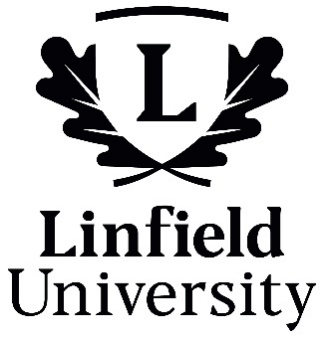 Department of BusinessManagement MajorManagement Major ChecklistBusiness Requirements*May be repeated for credit with different content** If the topic is closely related to management as determined by the supervising instructor***Only one of BNSS 480, 485, and 486 may count toward the major. Faculty Advisors:Virlena Crosley & Rainer Seitz Linfield Curriculum: **Credits listed for the Six Modes of Inquiry & Diversity Studies are minimum requirements. **The Upper-Division course must be at the 300-level or above, it must be in one of the Six Modes of Inquiry (CS; IS; NW; QR; UQ; and VP), and it must be a course from outside the student’s major department.                  Revised: 5/18/23CompletedTitleYearCourse #CreditsBusiness Prerequisites Business Prerequisites Business Prerequisites Business Prerequisites Business Prerequisites Intro to Statistics (or above)1 or 2MATH 1403Finite Mathematics with Calculus (or above)1 MATH 1605Principles of Economics 1ECON 2104Business CoreBusiness CoreBusiness CoreBusiness CoreBusiness CoreFinancial and Managerial Accounting 11 or 2BNAC 2594Organizational Behavior & Management 2 or 3BNMG 3104Marketing3BNMK 3214Business Law I2 or 3BNSS 3404Financial Management3BNFN 3414Strategic Management4BNSS 4954Major-Specific CourseMajor-Specific CourseMajor-Specific CourseMajor-Specific CourseMajor-Specific CourseHuman Resource Management3 or 4BNMG 40542 must be selected from:2 must be selected from:2 must be selected from:2 must be selected from:2 must be selected from:Industrial Organizational Psychology3 or 4BNMG 3804Leadership3 or 4BNMG 4094International Management (GP)3 or 4BNMG 4104Team Dynamics3 or 4BNMG 4114Business, Ethics, & Society3 or 4BNMG 4154Global Supply Chain Management3 or 4BNMG 4164Entrepreneurship3 or 4BNMG 4234Topics in Management* 3 or 4BNMG 4364Sales & Sales Management3 or 4BNMK 4204Business Law II3 or 4BNSS 4404Independent Study**1, ***3 or 4BNSS 4803-5Seminar**1, ***3 or 4BNSS 4853-5Interdisciplinary Seminar**1, ***3 or 4BNSS 4863-5Internship**3 or 4BNSS 4873-5Persuasion and Social Influence (IS)3 or 4COMM 3404New CategoryCreditsCourse Taken and WhenExemplar Submitted (Mark X)Inquiry Seminar (INQS)4Six Modes of InquirySix Modes of InquirySix Modes of InquirySix Modes of InquiryUpper Division Course**3Creative Studies (CS)3Individuals, Systems, and Societies (IS)3Natural World (NW)3Quantitative  Reasoning  (QR)3Ultimate Questions (UQ)3Vital Past (VP)3Diversity StudiesDiversity StudiesDiversity StudiesDiversity StudiesU.S. Pluralisms (US)3Global Pluralisms (GP)3Paracurricular – PEParacurricular – AnyParacurricular – AnyNote: Three credits in paracurricular courses are required, one of which must be in physical education or dance. No more than 4 paracurricular courses from any one department, and no more than 8 paracurricular credits, may be counted toward graduation. Colloquium (IDST 007, 008, or 009) is included in the 8-credit maximum. Note: Three credits in paracurricular courses are required, one of which must be in physical education or dance. No more than 4 paracurricular courses from any one department, and no more than 8 paracurricular credits, may be counted toward graduation. Colloquium (IDST 007, 008, or 009) is included in the 8-credit maximum. Note: Three credits in paracurricular courses are required, one of which must be in physical education or dance. No more than 4 paracurricular courses from any one department, and no more than 8 paracurricular credits, may be counted toward graduation. Colloquium (IDST 007, 008, or 009) is included in the 8-credit maximum. Note: Three credits in paracurricular courses are required, one of which must be in physical education or dance. No more than 4 paracurricular courses from any one department, and no more than 8 paracurricular credits, may be counted toward graduation. Colloquium (IDST 007, 008, or 009) is included in the 8-credit maximum. Select OneSelect OneBA	2 semesters of foreign language at elementary level OR 1 semester above elementary levelBS	2 (3 credit) courses in a single natural science, social/behavioral science, or mathematics Complete if ApplicableComplete if ApplicableAdditional Advisor(s)Other Major(s)Other Minor(s)General Notes________________________________________________________________________________________________________________________________________________________________________________________________________________________________________________________________________________________________________________________________________________________________________________________________________________________________________________________________________________________________________________________________________________________________________________________________________________________________________________________________________________________________________________General Notes________________________________________________________________________________________________________________________________________________________________________________________________________________________________________________________________________________________________________________________________________________________________________________________________________________________________________________________________________________________________________________________________________________________________________________________________________________________________________________________________________________________________________________